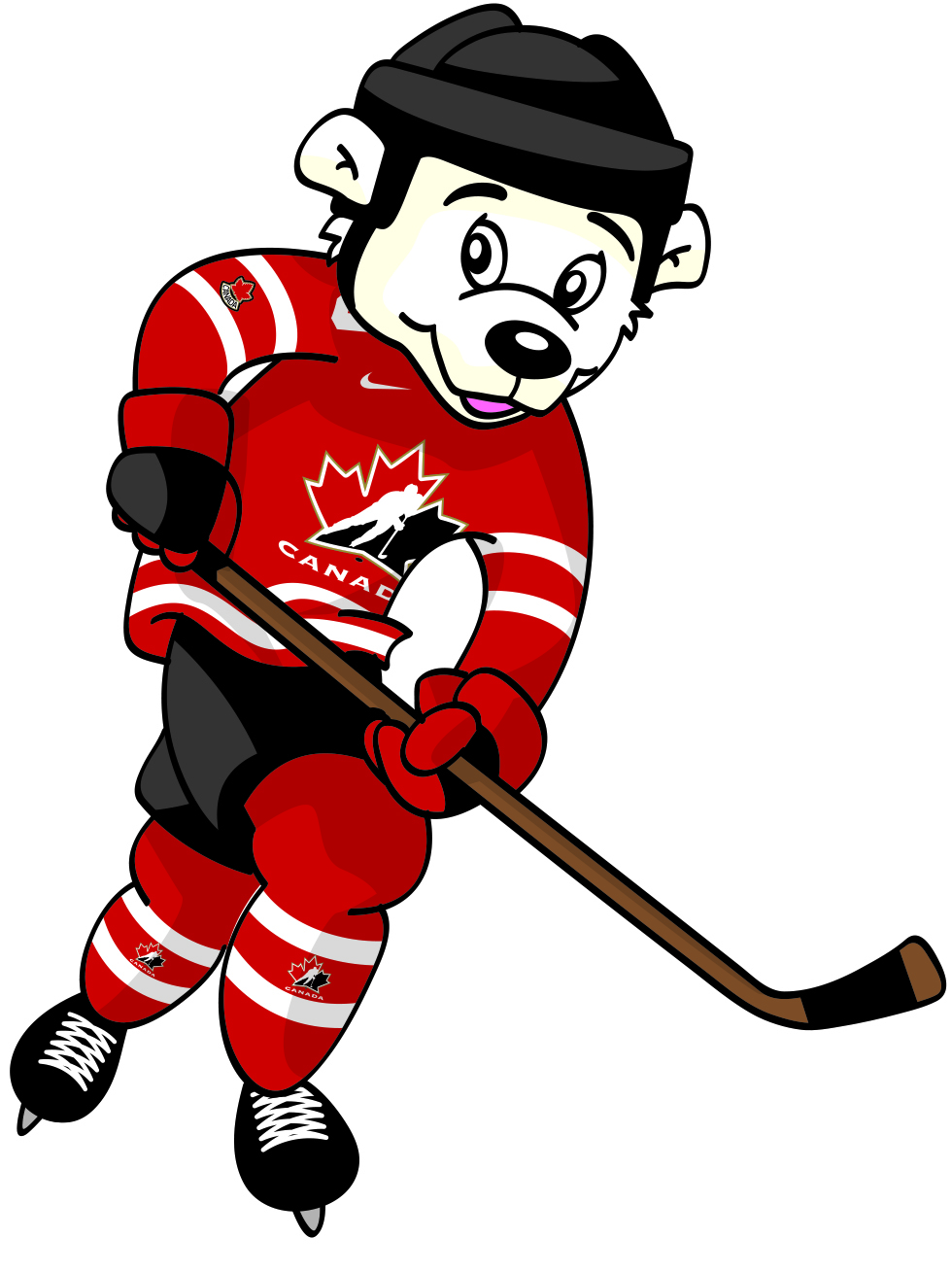 						Nom :					J’appartiens àMatière :Études sociales (citoyenneté et identité)Titre :Appartenir à des groupesAnnée :MaternelleObjectif :Les élèves exploreront les groupes auxquels peuvent appartenir les gens.Liens avec le curriculum :L’enfant pourra :examiner les caractéristiques et les champs d’intérêt qui incitent les gens à créer des groupes en étudiant les questions d’enquête suivantes et en y réfléchissant :Qu’est-ce qui amène les gens à former des groupes?Comment sais-tu que tu fais partie de groupes ou de communautés?Matériel :« Es-tu ma maman? » par P.D. Eastman ou tout autre livre qui parle de l’appartenance à un groupeImage de RondelleImages de Google ou images personnelles d’une variété de groupes.Feuille d’activité « J’appartiens à ».Activité :Lire un livre illustré sur l’appartenance à un groupe.Poser les questions suivantes aux élèves :Que veut dire le mot appartenir?Pourquoi les gens appartiennent-ils à des groupes?          Discuter avec les élèves des réponses.Montrer une image de Rondelle. Poser les questions suivantes aux élèves :Appartient-il à un groupe? À quel genre de groupe appartient-il? Comment le savez-vous? Pourquoi croyez-vous qu’il a joint ce groupe?Montrer des images de différents groupes. Pour chacune des images, demander aux élèves :Est-ce un groupe? Quel genre de groupe est-ce? Comment pouvez-vous le savoir? Pourquoi croyez-vous que ces gens appartiennent à ce groupe?En groupe, créer une liste des différents groupes auxquels appartiennent les élèves.Demander aux élèves de remplir la feuille d’activité « J’appartiens à ».Renforcement :Inviter des personnes à venir parler en classe de groupes auxquels les élèves n’appartiennent pas, mais auxquels ils pourraient être intéressés.Évaluation :Interroger les élèves un à un. Demander aux élèves de parler des groupes auxquels ils appartiennent. Leur demander d’expliquer comment ils savent qu’ils appartiennent à ces groupes et pourquoi ils appartiennent à ces groupes. Noter leurs réponses sur la feuille d’activité.